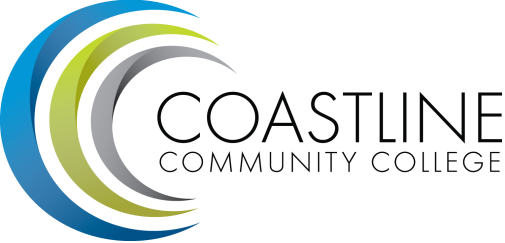 Classified Senate Meeting Agenda 10AM-12PM4th floor conference room, College CenterApproval of Minutes (5 minutes):Fundraising Update (10 minutes):Thirty One GiftsFall (Halloween) FestivalPaints UncorkedThe Great Shakeout (45 minutes):Committee Reports (10 minutes):Hot Topics (10 minutes):Next Meeting: November 20, 2014